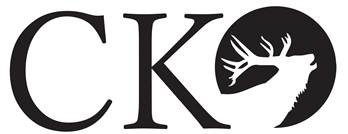 CK Import Export Rising Stars2023 National Hard Antler & Velvet CompetitionSaturday 25th February 2023“Setting new benchmarks for the future of New Zealand Deer”Competition Classes						Class Sponsor1   1 Year Old Red Hard Antler				Rockvale Deer Stud2   2 Year Old Red Hard Antler				Lynne Rhodes AI Services3   3 Year Old Red Hard Antler				Tower Farms4   4 Year Old Red Hard Antler				Crowley Deer5   3 Year Old Fallow Hard Antler				NZ Fallow Deer Society6   ‘Sire of Three’ Hard Antler					LJ AI Services7   2 Year Old Red Velvet					Foveran Deer Park8   Red Deer Super Heavy Weight 10kg+ Velvet		Tradedeer.co.nz9   2 Year Old Elk/Wapiti Velvet				Elk Wapiti Society NZ    People’s Choice Hard Antler				Crystalyx NZ    People’s Choice Velvet					Ultra Scan, Raewyn Cunliffe    Supreme Trophy Award (Hard Antler)			Peel Forest EstateEVENT INFORMATIONDate: 		25th February 2023Venue:		Waipa Racecourse, Racecourse Road, Te AwamutuTime:		4.30pm onwards.  Velvet viewing 6.00pmDinner:	$70pp bookings essential   	Bank Account  03 0442  0297331  00Drinks:		Cash required for a ticket system $5 beer & Wine, $2.50 non alcoholAccommodation:  Te Awamutu has limited accommodation available for 25th February, try Cambridge, Otorohanga, Hamilton Jet Park Hotel (Airport), Hamilton or Rotorua.Host:		Waipa Branch of NZDFA    Contact Leith Chick 07 8725551CK Import Export Rising Stars – 2023 National Hard Antler and Velvet CompetitionCOMPETITION RULESIndividual entry fees are $50.00 per entry.Velvet and Hard Antler can only be submitted from the 2022 growing season; grown spring 2022 – February 2023.All Velvet judging will be to the “Recommended Deer Industry New Zealand Velvet Grading Guidelines and Standards” and the judge’s decision is final.  All Hard Antler heads must be fully hard, stripped and cleaned. All Classes are open to all Deer Farmers.All entries are at owner’s risk.  Please protect your Velvet and Hard Antler Heads for courier.All entries, including Hard Antler MUST HAVE NVSB IDENTIFICATION TAGS ON BOTH STICKS of Velvet and Hard Antler and match the information on the entry form that has been submitted.  A Copy of the Entry Form plus Return Form (in sealed plastic bag)  to be sent with the Head.Class 6 - Sire of Three is open to Hard Antler classes, 1,2,3,4 and 5.  Must be heads from the same sire and can include more than one head of the same age, but only one head per individual animal.Only Hard Antler animals of the age at date of competition can be entered, ie: 1 year - Born 2021 2 year - Born 2020 3 year - Born 2019 4 year - Born 2018Class 8 – Velvet Heads 10kg + Traditional and Non Traditional (must have a brow tine and not overgrown)  Class 8 only is judged on Commercial Value.Any head eligible for entry for this year’s competition that is not ready by entry date must be registered to be entered in next year’s competition (2024).  Hard Antler will be judged on the current IOA (Inches of Antler) Competition Inches scoring system.  No spread and burr measurements included.  All heads (Hard Antler) must be clean and stripped.  The judge’s decision is final.  (Note: Heads not presented correctly may be rejected).The Stags nominated on the entry form must be available for inspection at the discretion of the Judges.Velvet heads will be graded on the current DINZ guidelines also paying attention to hygiene and handling criteria.The Judges reserve the right to penalise any malformed heads.The Judge’s decisions are final, and no correspondence will be entered into.All transported entries will be returned to Collection Point.   Full contact information required.All entries will be displayed and result sheet available (Velvet 6.00pm).  The 
Trophy presentation will take place following Dinner on the day of the Competition.All trophies to be returned prior to the 2024 competition.ALL ENTRY FORMS MUST BE RECEIVED BY FRIDAY 17th FEBRUARY 2023.All Velvet and Hard Antler is to be received for Judging by Wednesday 22 February 2023.  CK Import Export Rising Stars – 2023 National Hard Antler and Velvet CompetitionDrop Off at VenueWednesday 22nd February 2023 1.00 pm TRANSPORTATION CONTACTSProvelco							 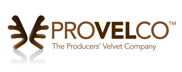 Ross Chambers   		027 280 5586 Ross Moore  		022 059 9005Waikato/BOPProvelco Head Office: 26 Sonter Road, Wigram, ChristchurchDisclaimerProvelco we will make every endeavour to get competition heads to/from the competition these are sent at the competitors risk, not Provelco’s.PGG Wrightson (clients only)    			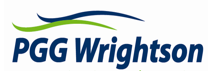 Graham Kingsman		027 422 3154Ron Schroeder		027 432 1299Murray Coutts		0274039377  A/H 03 614 7093John Williams		027 241 4179Ben Beadle			0277287052 A/H 03 2496008Steve Annan			027 215 6671CK Import Export Rising Stars – 2023 National Hard Antler and Velvet CompetitionCheck ListAll entries need to be clearly identified as competition entriesNVSB Identification Tags on all heads.Include a copy of the Entry Form and Return Form in a waterproof sealed bag to ensure clear documentation and tracking of heads for judging and return.Heads must be at Transportation pick up points as advised by Transporting Companies by date/time. NO EXCEPTIONS.Email a copy of the Entry Form to: campbell.clarke@xtra.co.nz by 17th February 2023Entry Fee $50.00 per entry paid by 17th February  2023 to Westpac  03 0442 0297331 00Hard Antler Heads have been cleaned/water blasted.Contacted transportation companies  Provelco or PGG Wrightson (clients only)Booked and paid for Dinner $70pp if attending Westpac 03 0442 0297331  00Advise Helen Clarke email: campbell.clarke@xtra.co.nz or 07 8732785 or txt 027 2715015 by 17th February 2023CK Import Export Rising Stars – 2023 National Hard Antler and Velvet CompetitionReturn Form (required for each entry)CompetitorName						…………………………………..Address						…………………………………..								…………………………………..Email							…………………………………..Phone No						…………………………………..VelvetTo be collected on the night by      	……………………………………Hard AntlerTo be collected on night by           		……………………………………Transporter					Provelco/PGG WrightsonVelvet/Hard AntlerClass							……………………………………NVSB Tag						……………………………………							……………………………………Collection Point					…………………………………..